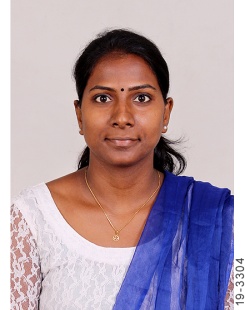  RAMYA                                                                                                                                                                        EMAIL  : ramya-394520@2freemail.com HR ManagerDear Sir/Madam,I am writing to inquire about openings at your esteemed organization for a suitable position. It will be a great experience to work with such an esteemed organization and contribute to the company's growth. I am a Master Of Computer Application Postgraduate with 3years  experience.  I  submit this application for the post of the Computer Application in your reputed institution which will provide me with excellent opportunity that would enhance my career and give me an invaluable chance to serve humanity. I would do the best of my ability and put my sincere effort to make a positive contribution towards your esteemed institution. I have attached my resume with this letter. In case of any suitable vacancy you can contact me on the mobile number or the email address mentioned above. I am looking forward for a positive reply from you.                                                                 Thanking you.											Sincerely,        	Ramya.                                                       Ramya                                                                           United Arab Emirates                   Email: ramya-394520@2freemail.com OverviewTo work in learning and challenging environment, utilizing my skill and knowledge to be the best of my abilities and contribute positively to my personal growth as well as growth of the organization.SkillsSincere, Hardworking.Able to work on targets.Confident, Self motivatedPositive Attitude.Relationship Building Skills.Dedicated to CommitmentEmployment          Coimbatore, INDIADigital Marketing Associate                                                                                    March 2019 to Aug 2019           Coimbatore, INDIATeam Leader                                                                                                           Nov2017 to Jan 2019				  	        	                                              Coimbatore , INDIAAdministrative Officer                                                                                             Sep 2016to Sep 2017Educational QualificationsCompleted MCA from Sri Ramakrishna Arts and Science college for women  (Bharathiyar University). Aggregate 85% (2016)Completed B.SC (CS) from Sri mathi Indira Gandhi College,  (Bharathidasan University). Aggregate 80% (2014). ProjectACADAMIC PROJECT IN UGProject	                    : Online Books shop Management System Language	     : Vb.netACADAMIC PROJECT IN PGProject           : Mini project  E-AleartLanguage    :Vb.netProject           : A Real time Android based  M-Patients Monitoring SystemLanguage      : Android Technical SkillsLanguages:Basics of C and C++, vb, php, html,	Databases: MS Office, SQL Server.Operating Systems: MS Windows.Personal Details					Gender 		- 	FemaleDate of Birth	-	16/03/1993Nationality	- 	IndianMarital Status	- 	SingleLanguages	-	Tamil,  English.Visa type           -            Vist Visa(3Month)Declaration					 I hereby declare that the above particulars are true and correct to the best    of my knowledge and belief and in the event of any information being found false or incorrect, my candidature will be liable to be canceled.DATE   :                                                                                                                                                         SIGNATUREPLACE :                                                                                                                                                             RAMYA